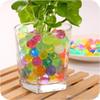 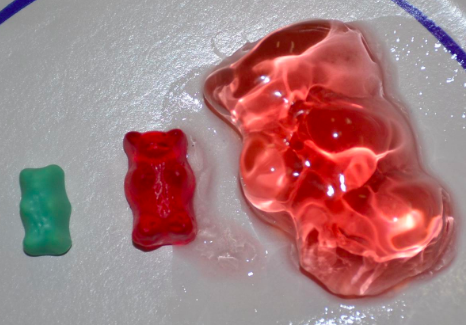 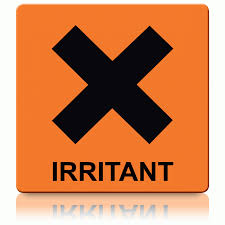 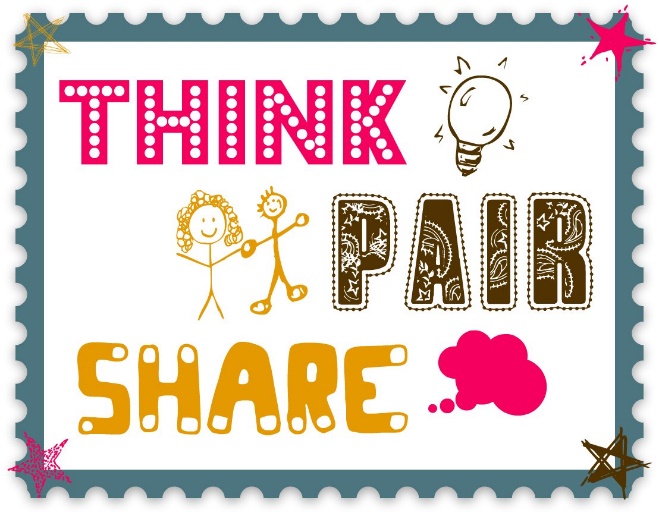 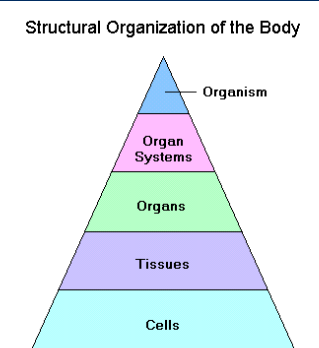 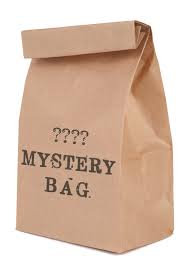 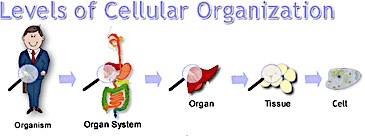 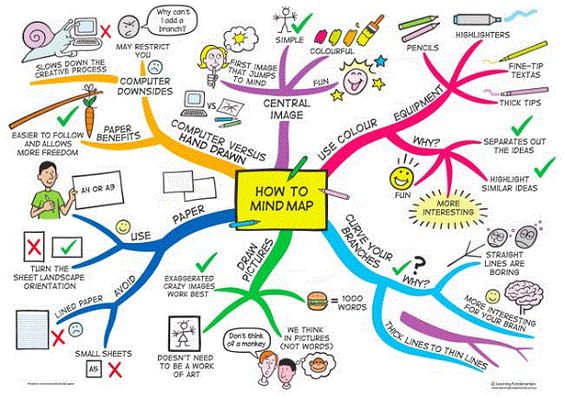 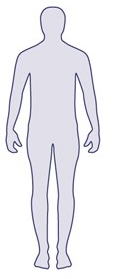 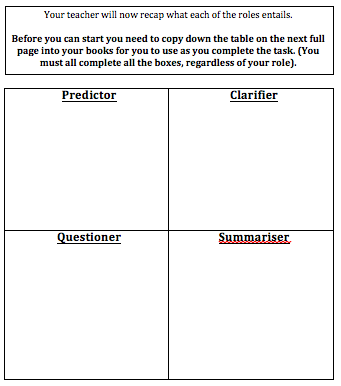 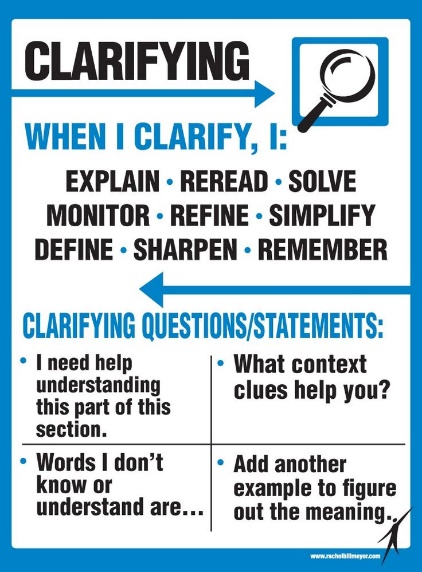 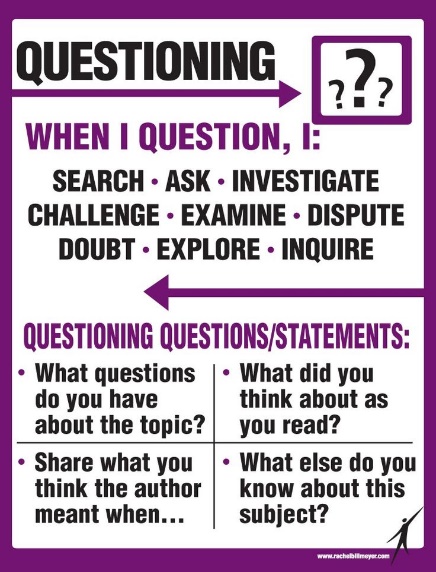 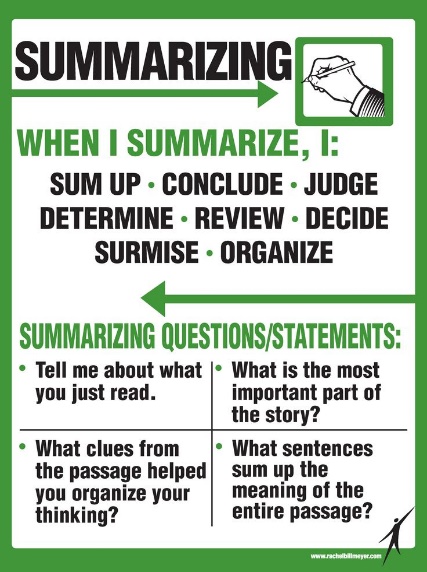 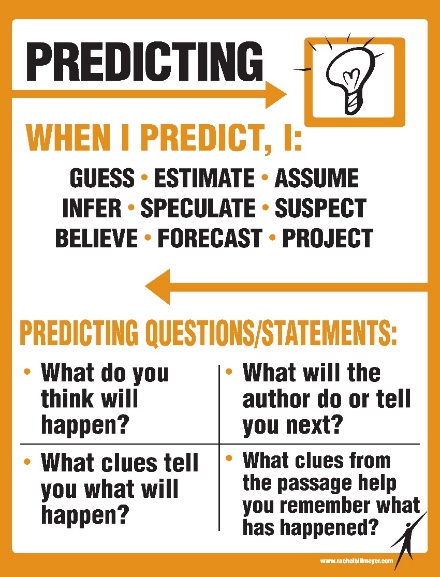 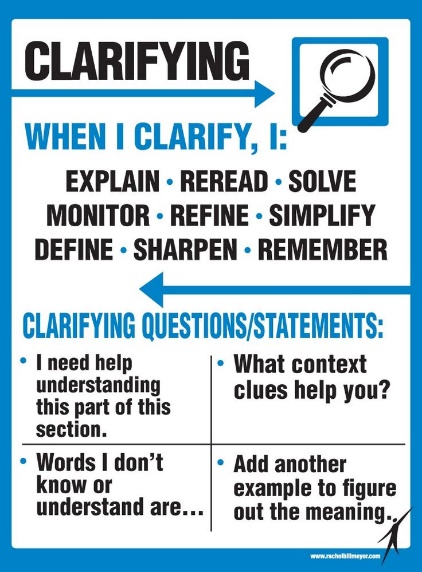 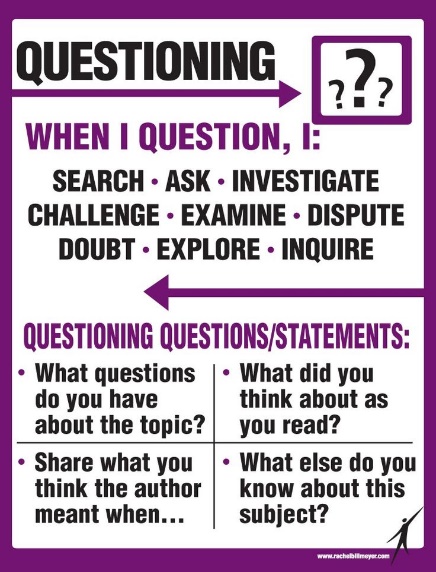 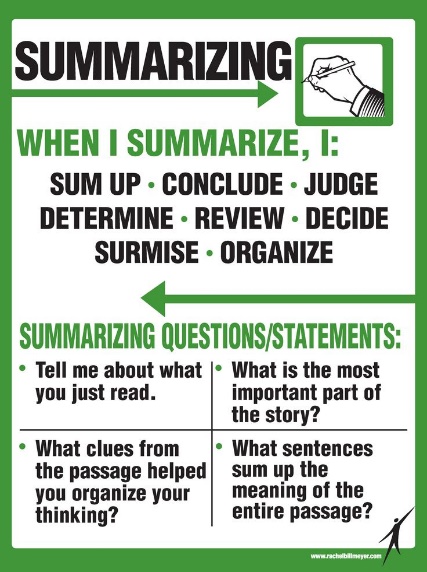 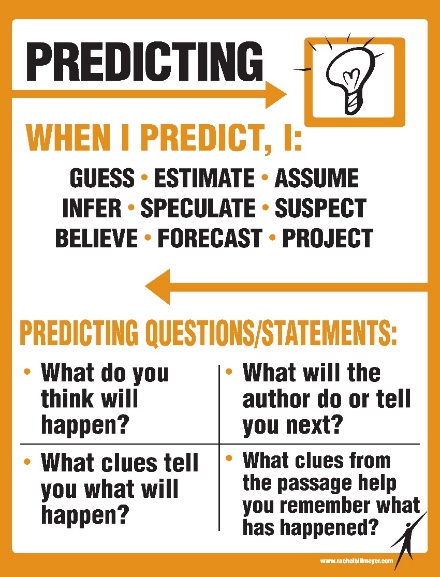 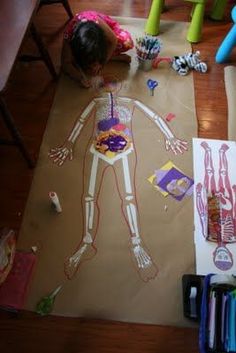 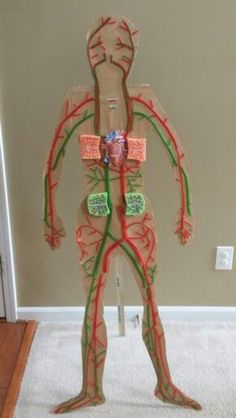 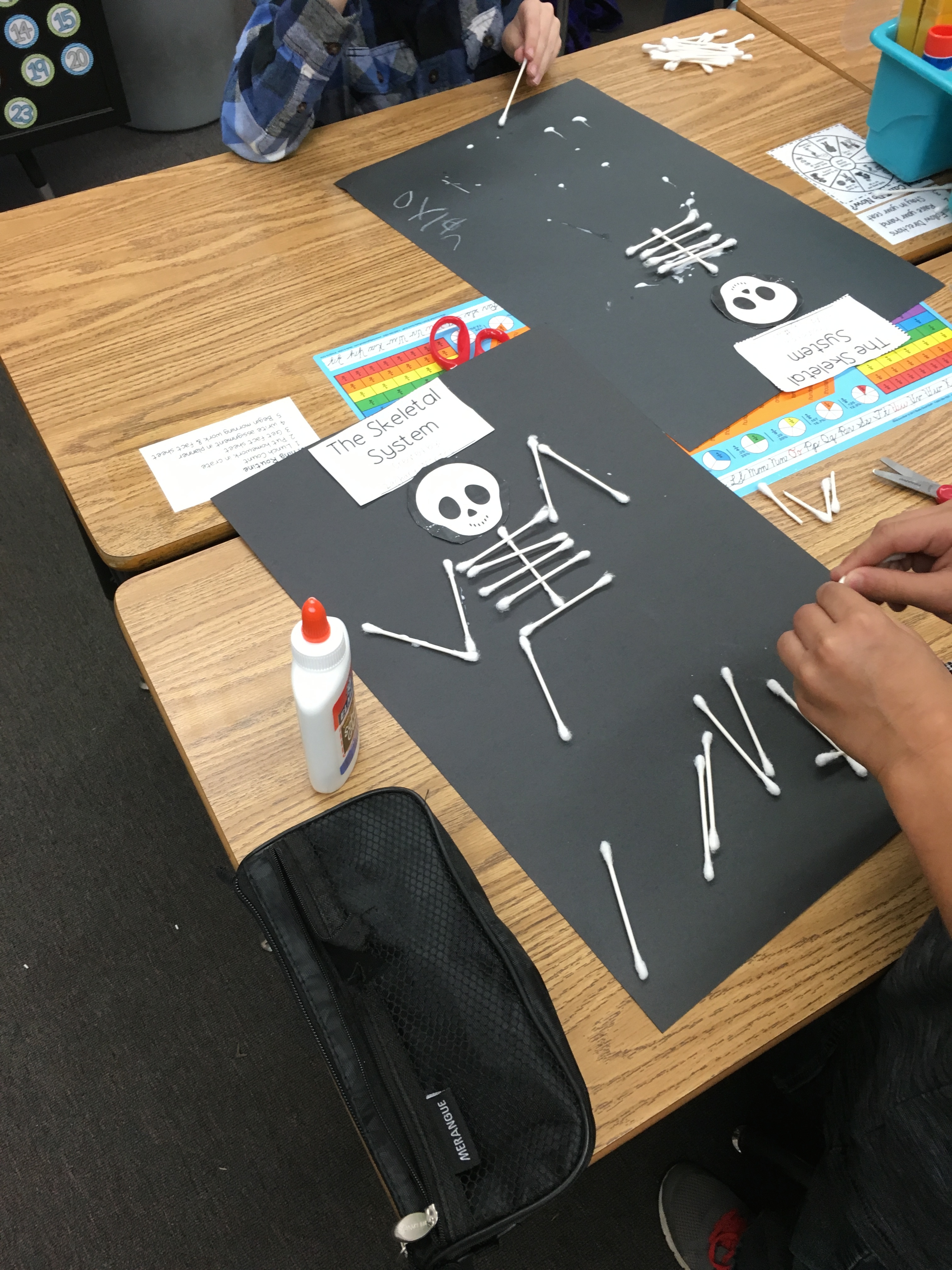 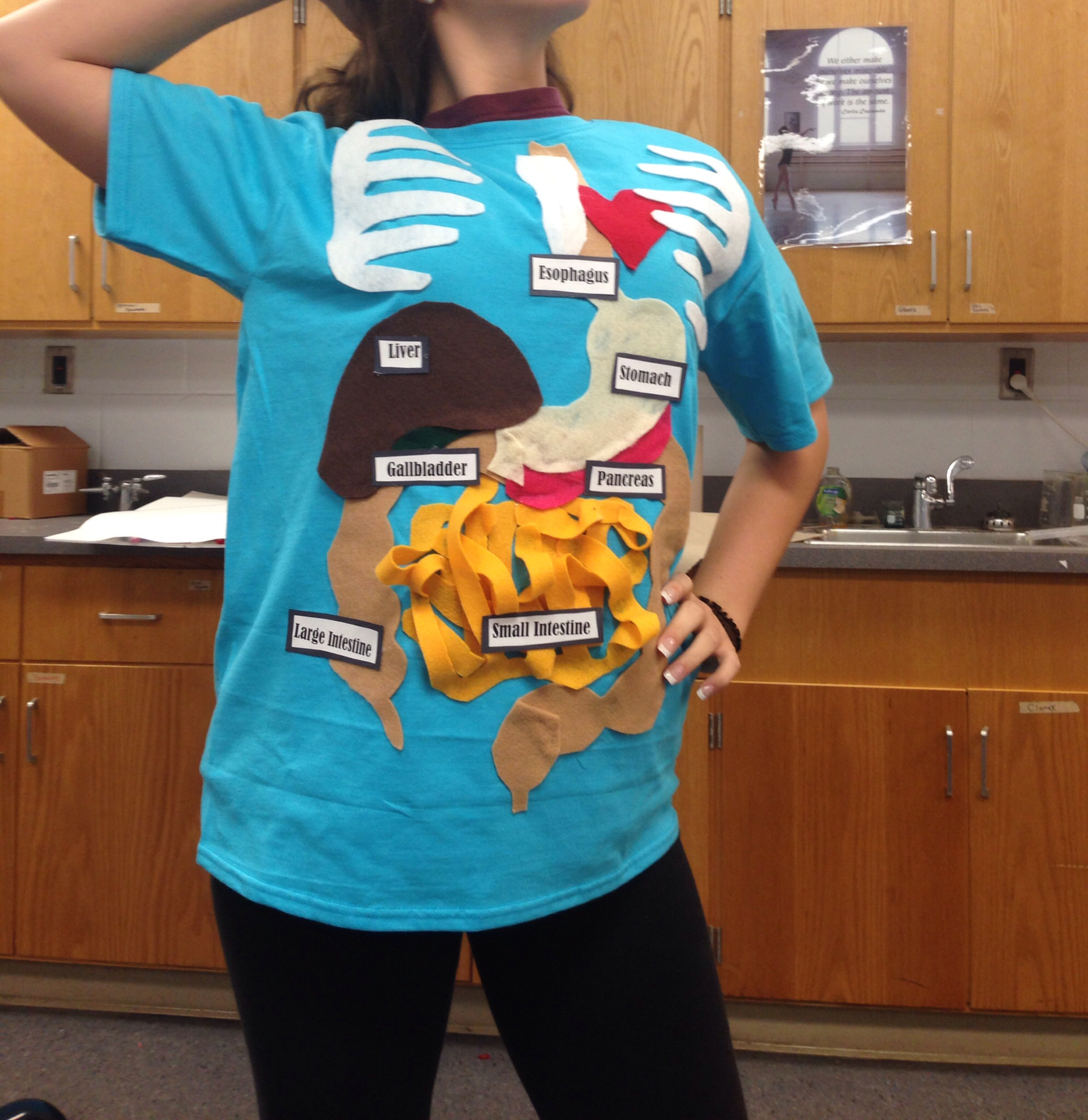 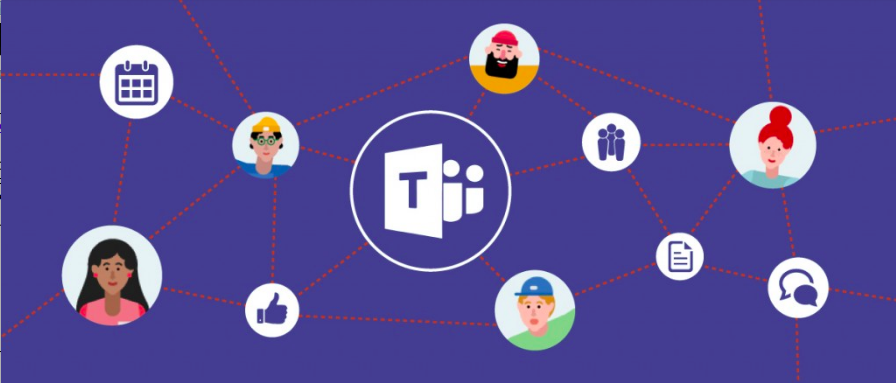 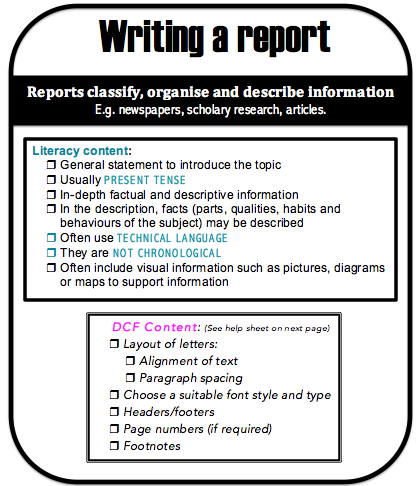 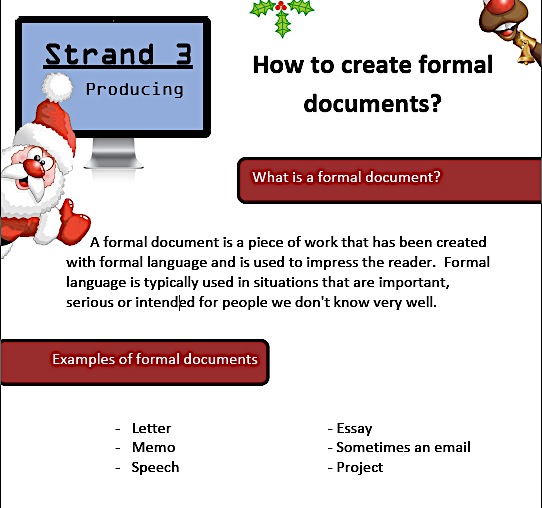 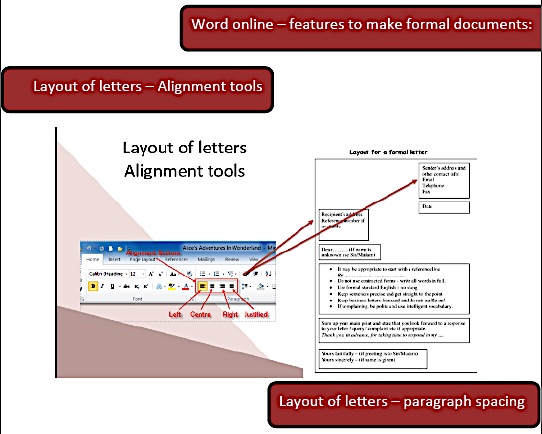 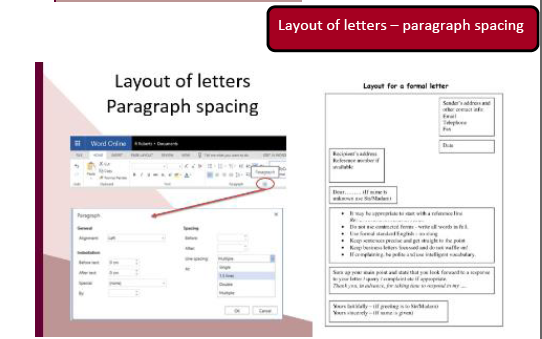 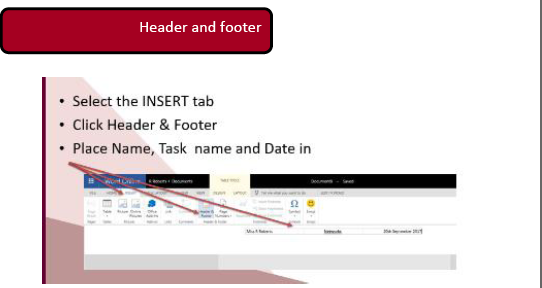 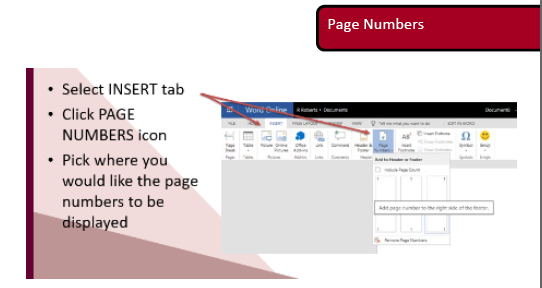 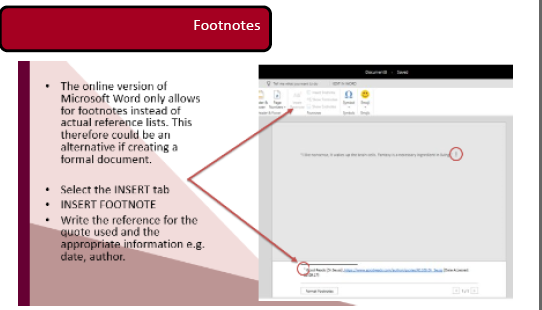 Information Report PlanTitle: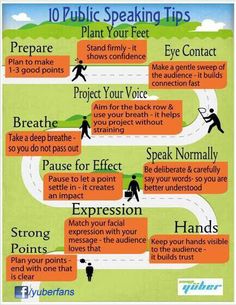 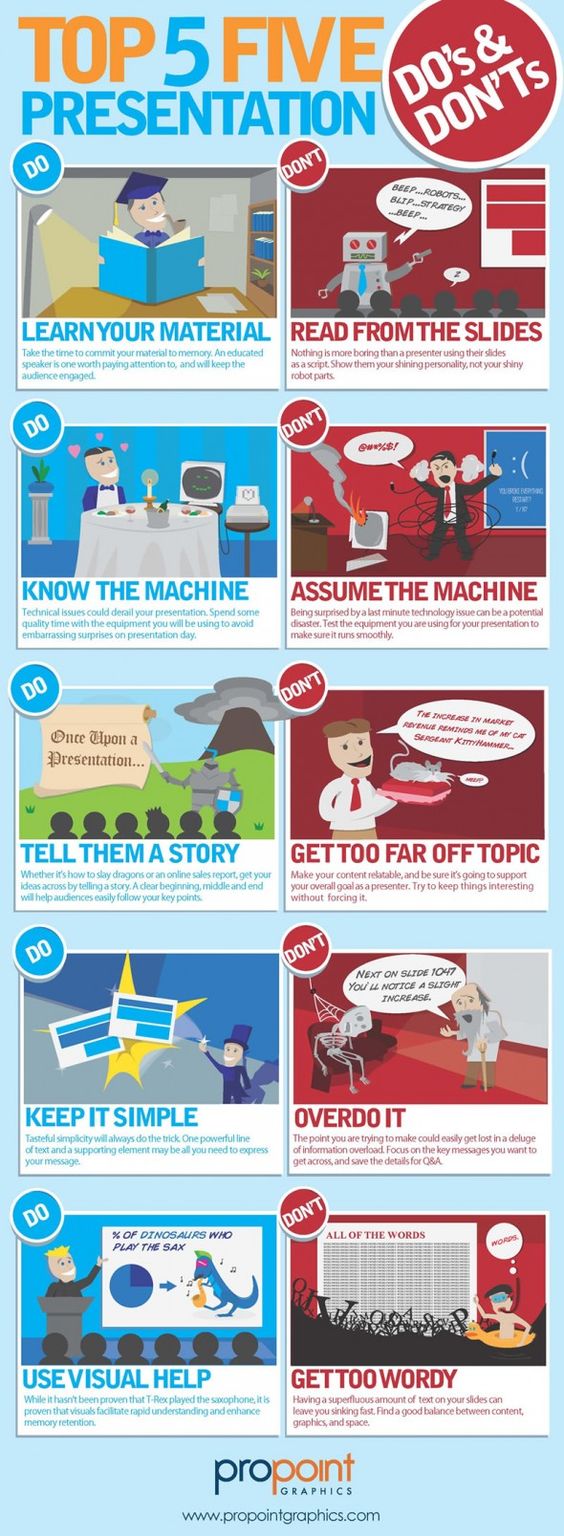 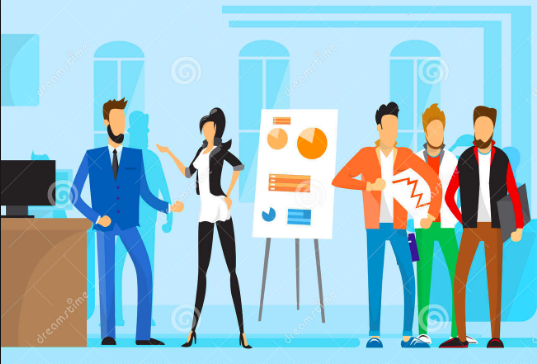 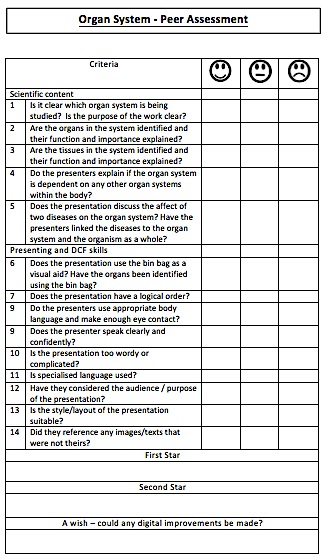 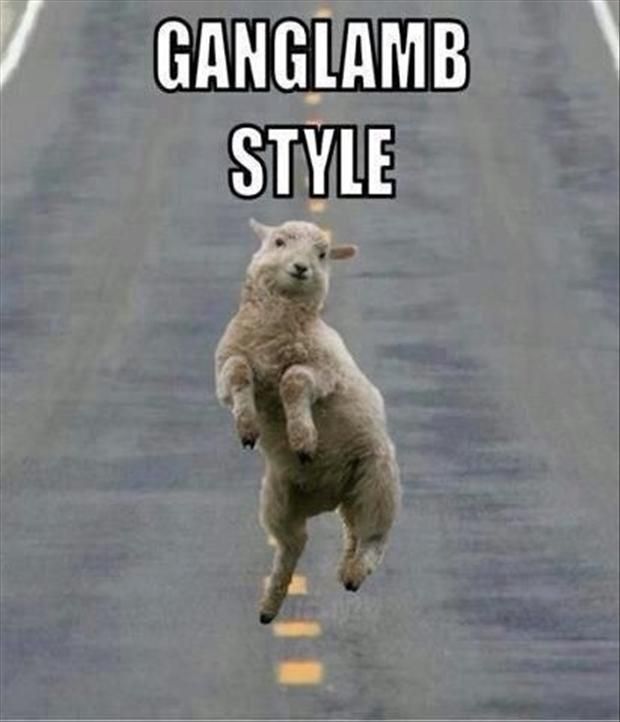 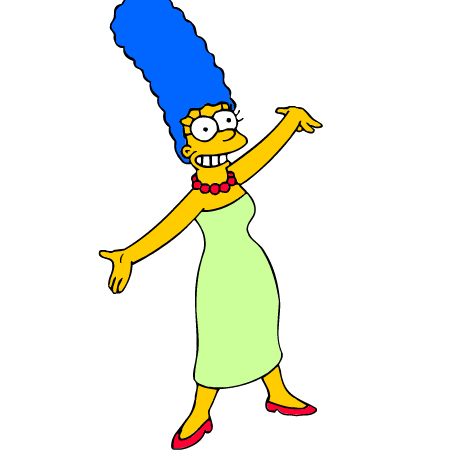 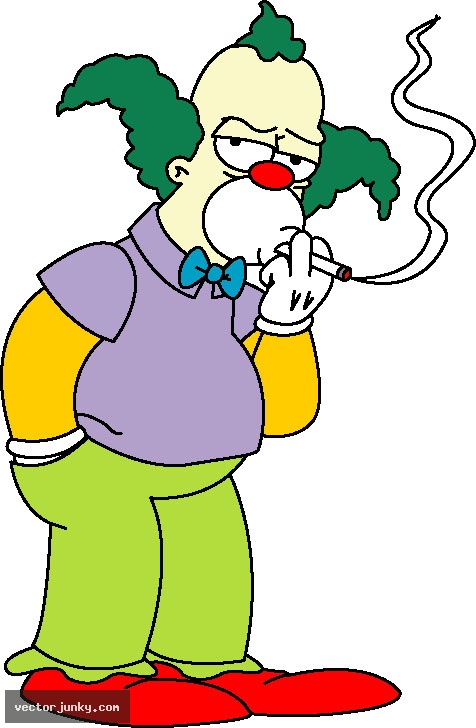 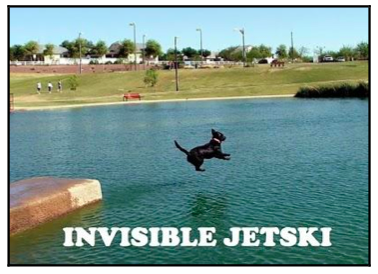 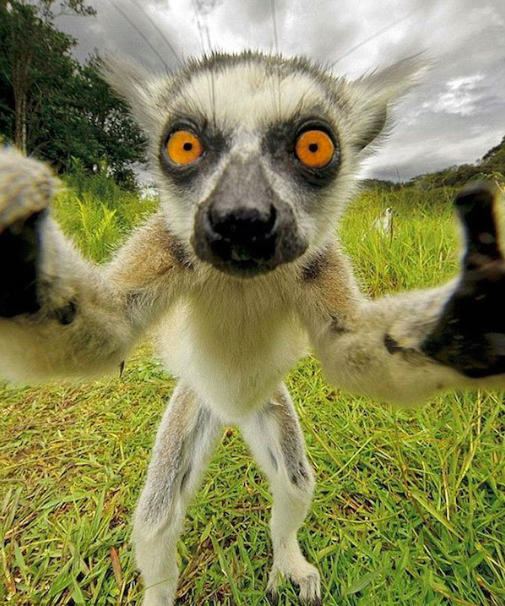 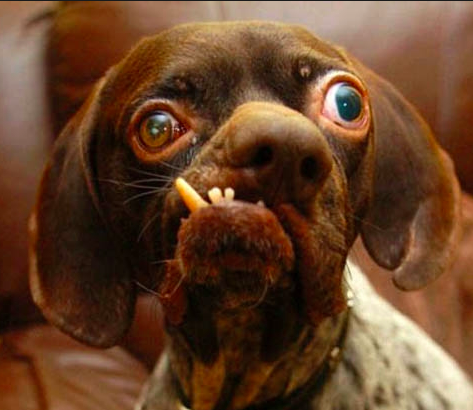 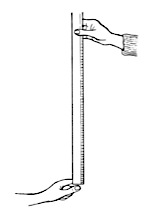 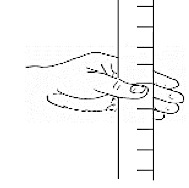 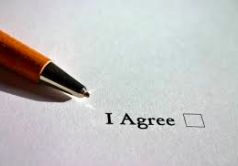 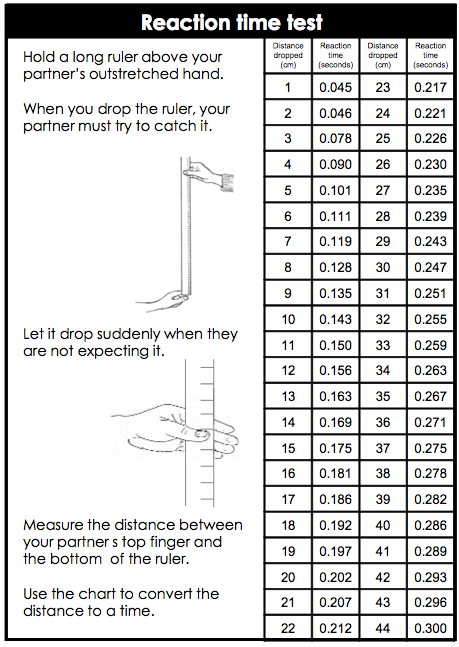 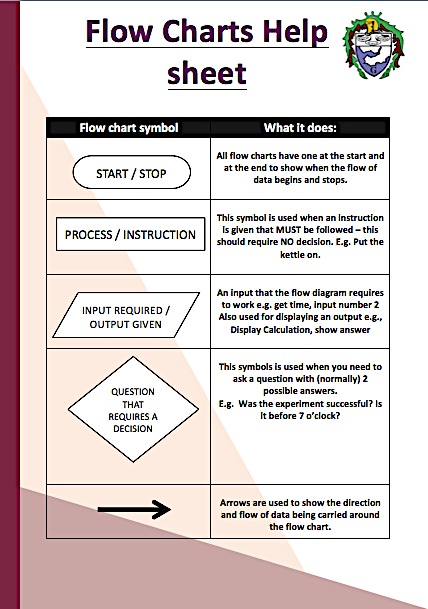 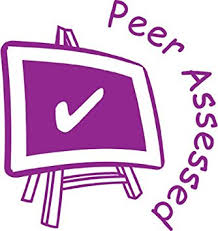 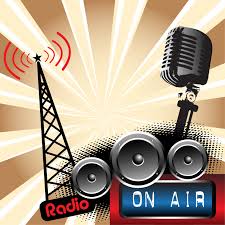 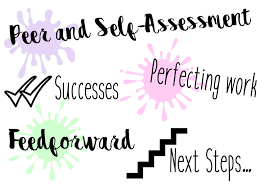 Project description:Major organs in the system (and sizes if relevant):Explanation of what each organ does and why it is important to the working of the system:Major tissues in the system.  (Some information you might want to include is a brief description of the types of cells that make up certain tissues within your system):Explanation of what each tissue does and why it is important to the working of the system:Explanation of how the different tissues and organs are dependent upon one  another:Explanation of how the system is dependent upon other organ systems within the body and/or how other systems are dependent upon your system:Two diseases or disorders that affect the system and how these affect the entire organism.: